Не показывайте ребенку, как открывается окно. Чем позднее он научиться открывать окно самостоятельно, тем более безопасным  будет его пребывание в  квартире.Большую опасность представляют москитные сетки: ребенок видит некое препятствие впереди, уверенно опирается на него, и в результате может выпасть вместе с сеткой, которая не рассчитана на вес даже самого крохотного годовалого малыша.Не учите ребенка подставлять под ноги стул или иное приспособление, чтобы выглянуть в окно или заглянуть на улицу с балкона. Вместе сохраним здоровье детей!Установите на окна блокираторы, чтобы ребёнок не мог самостоятельно открыть окно.Защитите окна, вставив оконные решетки. Решётки защитят детей от падения из открытых окон.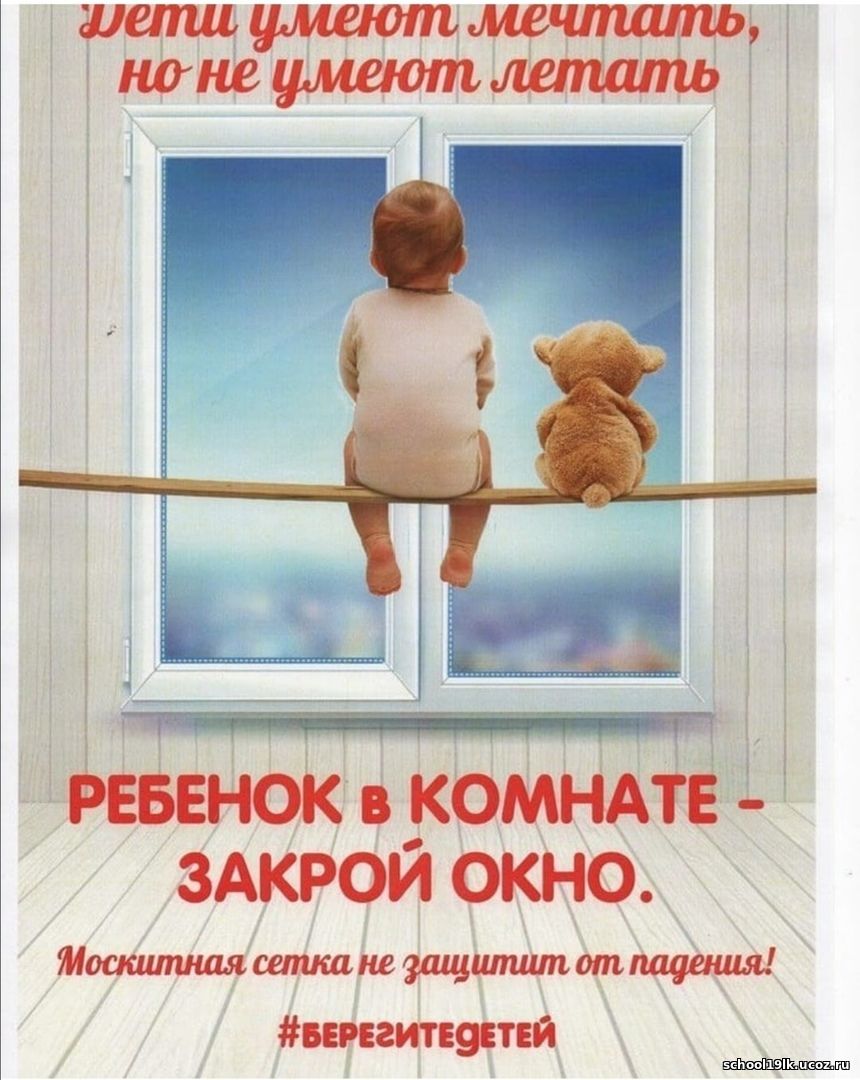 Буклет Для родителей дети и открытое окно.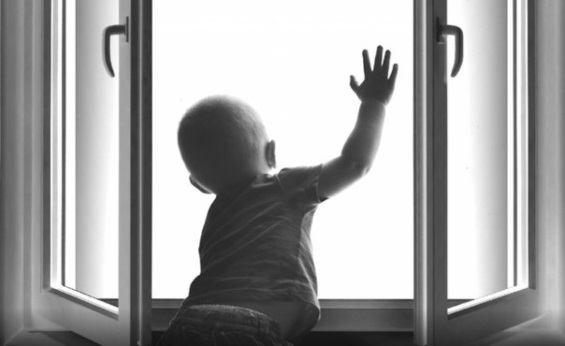 Падение из окна - является одной из основных причин детского травматизма и смертности, особенно в городах. Воспитатель: Беляевских Ирина Юрьевна детский сад «Искорка»	Если вы что-то показываете ребёнку из окна — всегда крепко фиксируйте его, будьте готовы к резким движениям малыша, за одежду.Давайте детям уроки безопасности. Учите старших детей присматривать за младшими.Никогда не оставляйте ребёнка без присмотра!ЗАПОМНИТЕ ПРАВИЛА, КОТОРЫЕ, СОХРАНЯТ ЖИЗНЬ ВАШЕМУРЕБЕНКУ!Рекомендации родителям: «Как защитить ребёнка от падения из окна?»	Никогда не держите окна открытыми, если дома ребёнок! Не ставьте мебель поблизости окон, чтобы ребёнок не взобрался на подоконник и не упал вниз.Не позволяйте детям прыгать на кровати или другой мебели, расположенной вблизи окон.НИКОГДА не рассчитывайте на москитные сетки! Они не предназначены для защиты от падений! Напротив — москитная сетка способствует трагедии, Очень часто дети выпадают вместе с этими сетками.По возможности, открывайте окна сверху, а не снизу.Наступает летний период, и многие родители забывают о том, что открытое окно может быть смертельно опасно для ребёнка. Дети очень уязвимы перед раскрытым окном из-за естественной любознательности. Каждый год от падений с высоты гибнет огромное количество детей. Будьте бдительны!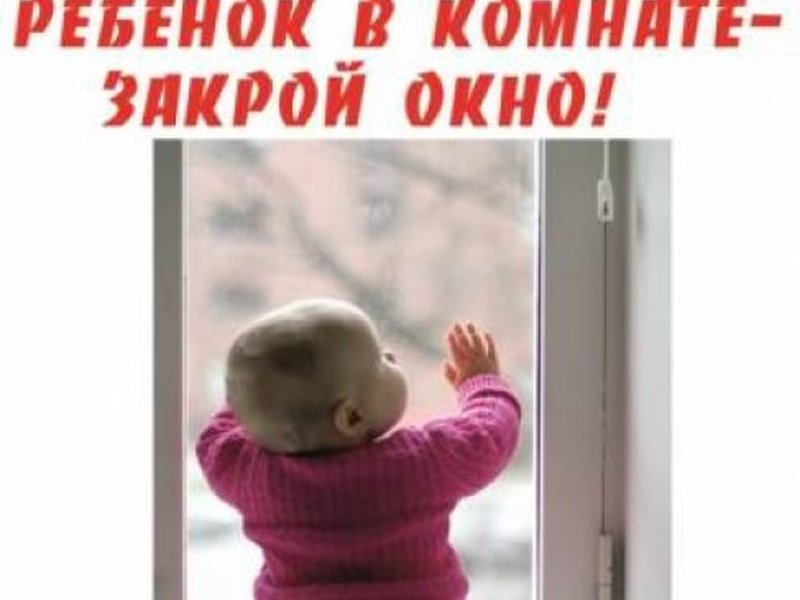 